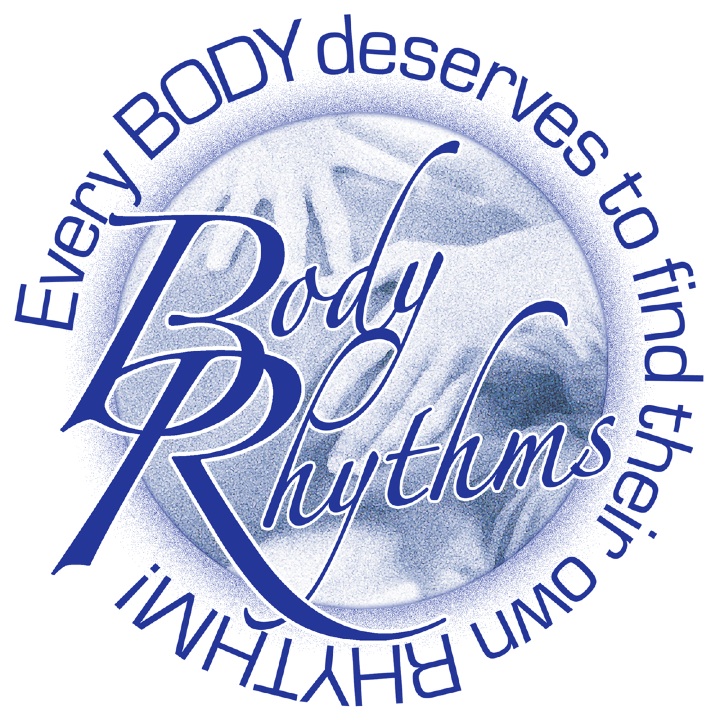 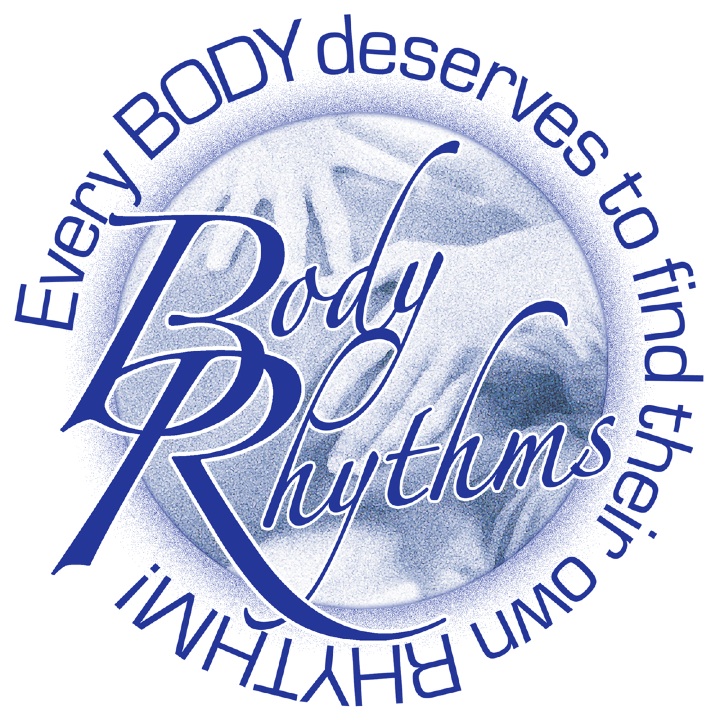 Massage & Bodywork AvailableAromatherapy*Auto/Personal Injury Craniosacral TherapyCryo/Heat TherapyDeep Tissue/Trigger Point TherapyInfant MassageLymphatic DrainageMassage Cupping*Medical MassageMyofascial ReleaseOncology MassageOrthobionomyPre/Post Natal MassageRain Drop Technique (+)ReflexologyReiki Sports MassageSwedish MassageThai MassagePricingTo make pricing simple, Celina has bundled all therapies (on the left) into 15, 30, 60, and 90 minute sessions.15 Minutes - $20 30 Minutes - $3560 Minutes - $7090 Minutes - $95All above rates are considered same day pricing and do not include the 6.875% MN Sales Tax Have a doctor’s referral? You need not pay sales tax... Just bring a copy of your script in to keep on file.Items listed with a (+) plus sign will be charged an extra $10 for product useItems listed with an (*) asterisk, are not consider same day pay and require billing of some sort. Must have prior authorization from a medical provider and have submitted claim information for approval before hand.Ways to Save $$$Loyal Clients (previous package purchasers)           10% off all sessionsPackages – no substitutionsNew Client Bundle - Buy 5, Get 1 $350 Only offered within the first three months of first date of service. Available in 60 or 90 minute bundles. Each bundle includes one of each; Deep Tissue, Craniosacral, Lymphatic Drainage, Myofascial Release, Sports Massage, and Reflexology session. No substitutions allowed. Triple Treat – 45 Minutes       $50Choose from Craniosacral, Reiki, Essential Oils, Scalp Massage, Facial Massage, or a spot treatment on Neck/Shoulder/Low Back/Hamstrings. Stress Buster - 90 Minutes       $95Works you head to toe with 30 minutes each; Craniosacral, Deep Tissue, and Reflexology.Complete Overhaul – 120 Minutes $13560 Minutes of Deep Tissue or Sports Massage, 30 minutes of Craniosacral Therapy and two choices of spot treatments.